	Í D K A	číslo 	Í D K A	číslo Öislo PLATEBNÍ PODMÍNKY:Bankovní převodZálohová fakturaZaevidoval:	Jana Fidlerova fidlerova@eclipsera.czDodavatel:IČO:ECLIPSERA s.r.o.Termesivy 41580 01	Havlíčkův Brod28812662	DIČ: CZ28812662C 28684 vedená u Krajského soudu v Hradci KrálovéECLIPSERA s.r.o.Termesivy 41580 01	Havlíčkův Brod28812662	DIČ: CZ28812662C 28684 vedená u Krajského soudu v Hradci KrálovéECLIPSERA s.r.o.Termesivy 41580 01	Havlíčkův Brod28812662	DIČ: CZ28812662C 28684 vedená u Krajského soudu v Hradci KrálovéVnitřní číslo:Přijem poptávky dne:Požadovaný termín:Poptávka odběratele: Platnost nabídky:popis:2060Dodavatel:IČO:ECLIPSERA s.r.o.Termesivy 41580 01	Havlíčkův Brod28812662	DIČ: CZ28812662C 28684 vedená u Krajského soudu v Hradci KrálovéECLIPSERA s.r.o.Termesivy 41580 01	Havlíčkův Brod28812662	DIČ: CZ28812662C 28684 vedená u Krajského soudu v Hradci KrálovéECLIPSERA s.r.o.Termesivy 41580 01	Havlíčkův Brod28812662	DIČ: CZ28812662C 28684 vedená u Krajského soudu v Hradci KrálovéVnitřní číslo:Přijem poptávky dne:Požadovaný termín:Poptávka odběratele: Platnost nabídky:popis:14.11.202314.11.202314.01.2024Odběratel:50002Gymnázium J. K. TylaTylovo nábřeží 682 Hradec KrálovéIČO: 62690060DIČ:ČESKOIČO: 62690060DIČ:ČESKOIČO: 62690060DIČ:ČESKOČíslo skl. kartyNázevMnožstvíMJ	Sleva	Cena	SazbaCena za MJ	DPHbez DPH DPH	Sleva	Cena	SazbaCena za MJ	DPHbez DPH DPH	Sleva	Cena	SazbaCena za MJ	DPHbez DPH DPHCelkem s DPHNabízíme Vám142411586016462212781474487777150063597314560798961420670167162262224314240314821420669761142099316114560688171456067209142073438316106130391458404875145840427215006359661487594166145770500715006359651641976959150063596714278220901596187670145962129516318608221557995566157967980815579949681557994890155799491615579952541565183748Klon Arduino UNO R3 preciseUSB kabel - USB 2.0 A-B30cmDigitální multimetrPROSKIT MT-1210Arduino nano V3.0ATmega328 precizní klonVýukový multi shield proArduino UNOLCD shield pro ArduinoUNO - modré podsvícení Multifukční výukový shield9v1IO Shield pro ArduinoNanoTerminál shield pro ArduinoNANOEthernet Shield W5100 pro ArduinoTerminál shield pro ArduinoUNOSenzorový shield proArduino UNO, MEGADuemilanoveRelé shield pro Arduino37 senzor kit 2.0Nepájivé pole 400 pinůNepájivé pole 830 pinů40 x M-M Dupont kabel, 20 cm 40 x M-M Dupont kabel, 10 cm 40 x M-F Dupont kabel 20 cm 40 x F-F Dupont kabel, 20 cm10x M Dupont kabel s krokosvorkami - 20 cmVodiče samec-samec 65 kusůNapájecí modul nepájivého poleNapájecí adaptér síťový 9V1000mA 5,5/2,1 mmCellevia PowerMikrospínač 6x6x6 mm tlačítkoSada LED diod 5mm 500 kusů - 5 barevRezistor 220k 0.25 W 1%Metalizovaný rezistor 330K- 0,25W 1%Rezistor 560R 0.25 W 1%Rezistor 1k 0.25 W 1%Rezistor 10k 0.25 W 1%Rezistor 4,7k O. 125W 1% Kondenzátor 100uF 50V95,00095,00019,00010,00090,00090,00018,0005,0005,0001 ,ooo10,00010,00020,0003,00090,0005,00025,00025,00025,00025,00010,00025,00018,00018,000450,0003,000450,000450,000450,00090,00090,000180,000180,000ksksksksksksksksksksksksks ks ks ks ksksksksksksksks ksksks ksks ks ks ks ks		23 544,28 21	4 944,30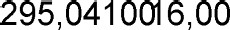 		1 780,66 21	373,94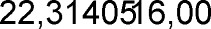 	288,43	16,00	4 603,34 21	966,70	214,05	16,00	1 798,02 21	377,58		4 873,39 21	1 023,41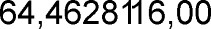 		7 310,08 21	1 535,12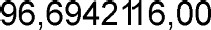 		2 486,68 21	522,20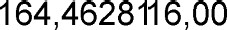 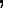 		166,61	21	34,99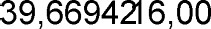 								180,50 21	37,91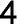 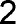 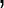 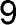 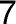 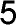 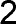 		401	21	, 41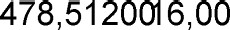 		666,45 21	139,95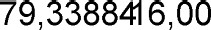 		381,82 21	80,18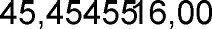 	2 068,76 21	434,44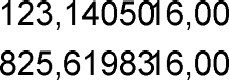 	2 080,56 21	436,9237, 1900816,00	2 81 1,57 21	590,43 197,85 21	41 ,55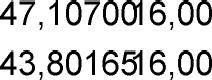 	919,83 21	193,16		676,86 21	142,14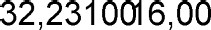 		919,83 21	193,16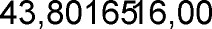 		919,83 21	193,16		409,58 21	86,01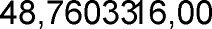 		919,83 21	193,16		374,88 21	78,72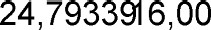 		2 61 1	21	548,44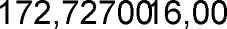 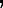 		624,83 21	131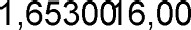 		497,75 21	104,53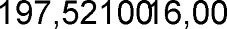 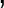 	312,40 21	65,60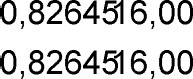 	312,40 21	65,60	312,40 21	65,60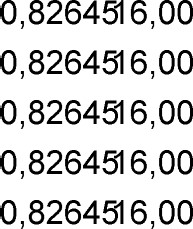 	62,48 21	13,12	62,48 21	13,12	124,96 21	26,24	124,96 21	26,24		23 544,28 21	4 944,30		1 780,66 21	373,94	288,43	16,00	4 603,34 21	966,70	214,05	16,00	1 798,02 21	377,58		4 873,39 21	1 023,41		7 310,08 21	1 535,12		2 486,68 21	522,20		166,61	21	34,99								180,50 21	37,91		401	21	, 41		666,45 21	139,95		381,82 21	80,18	2 068,76 21	434,44	2 080,56 21	436,9237, 1900816,00	2 81 1,57 21	590,43 197,85 21	41 ,55	919,83 21	193,16		676,86 21	142,14		919,83 21	193,16		919,83 21	193,16		409,58 21	86,01		919,83 21	193,16		374,88 21	78,72		2 61 1	21	548,44		624,83 21	131		497,75 21	104,53	312,40 21	65,60	312,40 21	65,60	312,40 21	65,60	62,48 21	13,12	62,48 21	13,12	124,96 21	26,24	124,96 21	26,24		23 544,28 21	4 944,30		1 780,66 21	373,94	288,43	16,00	4 603,34 21	966,70	214,05	16,00	1 798,02 21	377,58		4 873,39 21	1 023,41		7 310,08 21	1 535,12		2 486,68 21	522,20		166,61	21	34,99								180,50 21	37,91		401	21	, 41		666,45 21	139,95		381,82 21	80,18	2 068,76 21	434,44	2 080,56 21	436,9237, 1900816,00	2 81 1,57 21	590,43 197,85 21	41 ,55	919,83 21	193,16		676,86 21	142,14		919,83 21	193,16		919,83 21	193,16		409,58 21	86,01		919,83 21	193,16		374,88 21	78,72		2 61 1	21	548,44		624,83 21	131		497,75 21	104,53	312,40 21	65,60	312,40 21	65,60	312,40 21	65,60	62,48 21	13,12	62,48 21	13,12	124,96 21	26,24	124,96 21	26,2428 488,582 154,605 570,042 175,605 896,808 845,203 008,88201218,41486,36806,40462,002 503,20517,48402,00239,401 1 12,99819,001 1 12,991 1 12,99495,591 1 12,99453,603 160,08756,04602,28378,00378,00378,0075,6075,60151,20151,20Dodavatel:IČO:ECLIPSERA s.r.o.Termesivy 41580 01	Havlíčkův Brod28812662	DIČ: CZ28812662C 28684 vedená u Krajského soudu v Hradci KrálovéECLIPSERA s.r.o.Termesivy 41580 01	Havlíčkův Brod28812662	DIČ: CZ28812662C 28684 vedená u Krajského soudu v Hradci KrálovéECLIPSERA s.r.o.Termesivy 41580 01	Havlíčkův Brod28812662	DIČ: CZ28812662C 28684 vedená u Krajského soudu v Hradci KrálovéVnitřní číslo:Přijem poptávky dne:Požadovaný termín:Poptávka odběratele: Platnost nabídky:popis:2060Dodavatel:IČO:ECLIPSERA s.r.o.Termesivy 41580 01	Havlíčkův Brod28812662	DIČ: CZ28812662C 28684 vedená u Krajského soudu v Hradci KrálovéECLIPSERA s.r.o.Termesivy 41580 01	Havlíčkův Brod28812662	DIČ: CZ28812662C 28684 vedená u Krajského soudu v Hradci KrálovéECLIPSERA s.r.o.Termesivy 41580 01	Havlíčkův Brod28812662	DIČ: CZ28812662C 28684 vedená u Krajského soudu v Hradci KrálovéVnitřní číslo:Přijem poptávky dne:Požadovaný termín:Poptávka odběratele: Platnost nabídky:popis:14.11.202314.11.202314.01.2024Odběratel:50002Gymnázium J. K. TylaTylovo nábřeží 682 Hradec KrálovéIČO: 62690060DIČ:ČESKOIČO: 62690060DIČ:ČESKOIČO: 62690060DIČ:ČESKOČíslo skl. kartyNázevMnožstvíMJ	Sleva	Cena	SazbaCena za MJ	DPHbez DPH DPH	Sleva	Cena	SazbaCena za MJ	DPHbez DPH DPH	Sleva	Cena	SazbaCena za MJ	DPHbez DPH DPHCelkem s DPHNabízíme Vám1442860789163421218915579948641459619867152533339414744466681434544602 1427822941 1534508616146295457614672720551500635993157656525215579941361479166139166606922715014899481653541640155799408415579939541557994058145608553015006360041501740413153208822315232604061653550586150063598915160877701427807780Balení rezistorů 30 druhů, celkem 600 kusůSada elektrolytických kondenzátorů 0.1 uFIOOOuF 24 druhů - 500ksPřesný potenciometr 1 0kOhmAktivní bzučák 5V 2.3 KHzPosuvný spínač na DPS SSI 2DOOG4TTP223 KapacitníDotykový Spínač TlačítkoSelf-Lock Modul proArduinoLED dioda RGB 5mmBluetooth modul HC-05Waveshare 2.9" 296x128 e-Paper displejReed spínač modul magnetron pro ArduinoModul mikrofonu pro jednodeskové počítačeDálkové ovládání infračervenéNiceRF 433MHz vysílačSTX885 + příjimačSRX885 + 2x anténa - set4ksModul LED semaforMotor 12V DC 60RPM s Převodovkou Silný Točivý moment 25mmDržák motoru 25GA-3703D tisk - sada 4ksServo motor s kovovými převody MG996R pro RC modelyServo MG996 s kovovými převody 13kg 360 0RGB LED matice 8 x 8Neopixel WS2812B RGB LED kruh 16 x NeoPixel WS2812BRGB LED kruh 24 xNeoPixel WS2812BLOL shield LED matice modrá pro ArduinoLaser modul červený 650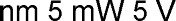 Modul laserového snímačeUNO R3 Relé Shield proArduinoTeploměr vodotěsný sonda DS18B20 + adaptér pro ArduinoDHT22 senzor měření teploty a relativní vlhkostiVáhový senzor 5kgVáhový senzor 1 kgAD Převodník Modul 24-bit1 ,ooo1 ,ooo180,00090,00090,000100,000270,00020,0001 ,ooo10,00025,00010,0005,0005,00010,00010,0005,0005,0005,0002,0002,0001 ,ooo10,00010,00015,00010,00010,0001 ,ooo1 ,ooo2,000ksks ksks ksksks ks ksksksksksks ks ksks ksksksksksksks ksks ksks ks ks	123,14 	16,00	103,44 21	21,72		276,99 21	58,17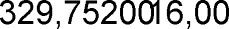 			2 374,22 21	498,59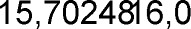 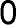 4, 132236,00 312,40 21 65,60  312,40 21 65,60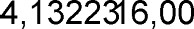 		485,95 21	102,05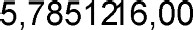 	4, 132236,00	937,19 21	196,81	1 624,32 21	341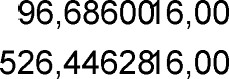 	442,22 21	92,87		201	21	42,28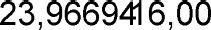 		433,89 21	91,12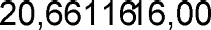 	27,27273 6,00	229,09 21	48,11		447,77 21	94,03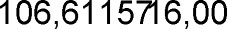 	55,54 21	11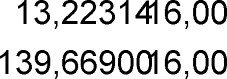 173,22 21	246,38		173,55 21	36,45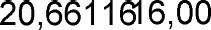 		572,73 21	120,27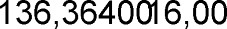 		586,61	21	123,19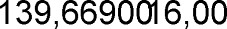 		683,80 21	143,60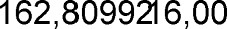 		123,57 21	25,95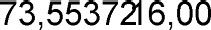 		134,68 21	28,28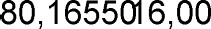 		158,98 21	33,39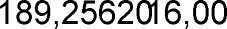 		97,19 21	20,41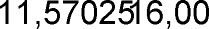 	326,28 21	68,52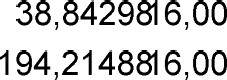 447,10 21	513,89		826,11	21	173,48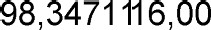 		1 312,06 21	275,53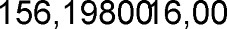 74,98 21	15,75 68,03 21	14,29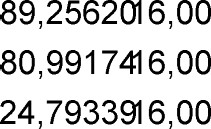 	41 ,66 21	8,75	123,14 	16,00	103,44 21	21,72		276,99 21	58,17			2 374,22 21	498,594, 132236,00 312,40 21 65,60  312,40 21 65,60		485,95 21	102,05	4, 132236,00	937,19 21	196,81	1 624,32 21	341	442,22 21	92,87		201	21	42,28		433,89 21	91,12	27,27273 6,00	229,09 21	48,11		447,77 21	94,03	55,54 21	11173,22 21	246,38		173,55 21	36,45		572,73 21	120,27		586,61	21	123,19		683,80 21	143,60		123,57 21	25,95		134,68 21	28,28		158,98 21	33,39		97,19 21	20,41	326,28 21	68,52447,10 21	513,89		826,11	21	173,48		1 312,06 21	275,5374,98 21	15,75 68,03 21	14,29	41 ,66 21	8,75	123,14 	16,00	103,44 21	21,72		276,99 21	58,17			2 374,22 21	498,594, 132236,00 312,40 21 65,60  312,40 21 65,60		485,95 21	102,05	4, 132236,00	937,19 21	196,81	1 624,32 21	341	442,22 21	92,87		201	21	42,28		433,89 21	91,12	27,27273 6,00	229,09 21	48,11		447,77 21	94,03	55,54 21	11173,22 21	246,38		173,55 21	36,45		572,73 21	120,27		586,61	21	123,19		683,80 21	143,60		123,57 21	25,95		134,68 21	28,28		158,98 21	33,39		97,19 21	20,41	326,28 21	68,52447,10 21	513,89		826,11	21	173,48		1 312,06 21	275,5374,98 21	15,75 68,03 21	14,29	41 ,66 21	8,75125,16335,162 872,81378,00378,00588,001 134,001 965,43 535,09243,60525,01277,2054167,20419,60210,00693,00709,80827,40149,52162,96192,37117,60394,80960,99999,591 587,5990,73 82,32 50,41Dodavatel:lÖo.•ECLIPSERA s. r.o.Termesivy 41580 01	Havliöküv Brod28812662	Did CZ28812662C 28684 vedenå u Krajského soudu v Hradci KrålovéECLIPSERA s. r.o.Termesivy 41580 01	Havliöküv Brod28812662	Did CZ28812662C 28684 vedenå u Krajského soudu v Hradci KrålovéECLIPSERA s. r.o.Termesivy 41580 01	Havliöküv Brod28812662	Did CZ28812662C 28684 vedenå u Krajského soudu v Hradci KrålovéVnitrni éislo:Pi'ijem poptävky dne:Poiadovany termin:Poptävka odbératele: Platnost nabidky:popis:2060Dodavatel:lÖo.•ECLIPSERA s. r.o.Termesivy 41580 01	Havliöküv Brod28812662	Did CZ28812662C 28684 vedenå u Krajského soudu v Hradci KrålovéECLIPSERA s. r.o.Termesivy 41580 01	Havliöküv Brod28812662	Did CZ28812662C 28684 vedenå u Krajského soudu v Hradci KrålovéECLIPSERA s. r.o.Termesivy 41580 01	Havliöküv Brod28812662	Did CZ28812662C 28684 vedenå u Krajského soudu v Hradci KrålovéVnitrni éislo:Pi'ijem poptävky dne:Poiadovany termin:Poptävka odbératele: Platnost nabidky:popis:14.11.202314.11.202314.01.2024Odbératel:50002Gymnåzium J. K. TylaTylovo nåbreii 682 Hradec KrålovéIto: 62690060DIÖ.•ÖESKOIto: 62690060DIÖ.•ÖESKOIto: 62690060DIÖ.•ÖESKOdislo skl. kartyNäzevMnoistviMJ	Sleva	Cena	Sazba	CelkemCena za MJ	DPI-I bez DPH v % s DPH	Sleva	Cena	Sazba	CelkemCena za MJ	DPI-I bez DPH v % s DPH	Sleva	Cena	Sazba	CelkemCena za MJ	DPI-I bez DPH v % s DPHNabizime Våm1565175763147444714514209939101487605140150485271314498725361456047957145910529414599737681460321 123142359765415558619481555866018156197158614499491061555924882157909241116419026861628664628155592183414864966661531824339994DODACi Termin dodåni 2 kanåly HX711PIR senzor pohybu AM312KY-016 RGB LED Modul 3Barvy pro Arduino AVR,PIC, RaspberrySenzor tepu srdceEKG monitoring srdeöni frekvence AD8232 vöetné piisluSenstviSnimaö srdeöni frekvence- modulOptick'j senzor kvality ovzduSi Sharp GP2Y1010AUOFPTI 00 teplotni senzor platinovy na kabeluPH modul pro Arduino Senzor hladiny deSt'ové vody pro ArduinoPonorné öerpadlo mini ultra-tiché DC 3-6V 120 UHBox plexisklo pro ArduinoUNOLAFVIN Vrcholnå sadaArduino modulü s MEGA2560LAFVIN Vrcholnå sadaArduino moduli s UNO R3 ESP32-CAM vyvojovå deska WiFi + Bluetooth s kamerovym modulem OV2640Infraöerveny teplomérMLX90614ESF-BALAFVIN Smart Robot CarKit 4WD s UNO R3LAFVIN Smart Robotické ramenoLAFVIN Smart robot Car s robotickYm ramenem s UNO R3LAFVIN Chytry dümLAFVIN Smart robot CarMultifunköni Bluetooth Kit sUNO R39V Baterie AlkalickåWestinghouse 6LR61(BLOCK, MN1604, 522,1604A)Püdni vlhkomér analogovy s antikorozni sondou VI .2Doprava DPDPODMiNKY:4-5 tYdnü10,00010,0005,0001 ,ooo1 ,ooo1 ,ooo5,0005,00010,00010,00010,0001 ,ooo2,0001 ,ooo1 ,ooo1 ,ooo1 ,ooo1 ,ooo1 ,ooo1 ,ooo19,00010,0001 ,oooks ksks ks ks ks ksks ks ks ks ks ks ksks ks ks ksks ksksks ks451	21	94,76	546,00 104,14 21	21	126,01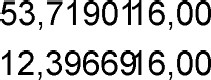 	100,66 21	21,14	121,80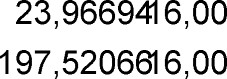 	165,92 21	34,84	200,76	123, 1405016,00	103,44 21	21,72	125,16		129,82 21	27,26	157,08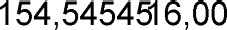 		166,61	21	34,99	201315,54 21 276,26 1 591 83,30 21 17,49 100,79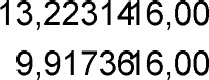 		236,03 21	49,57	285,60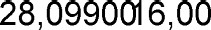 		236,03 21	49,57	285,60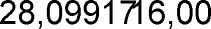 		2 283,97 21	479,63	2 763,60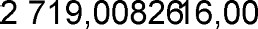 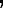 471	4 151,41	21	871 	5 023,21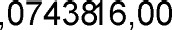 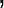 		214,51	21	45,05	259,56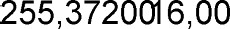 		325,58 21	68,37	393,95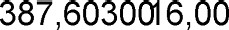 		2 006,28 21	421	2 427,60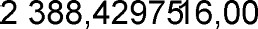 		1 381,49 21	290, 11	1 671	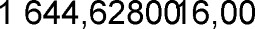 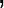 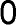 	2 471	2 075,70 21	435,90	2 511,60728,59 21	363,00	2 091	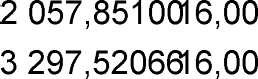 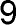 769,92 21	581	3 351		646,31	21	135,73	782,04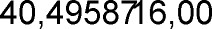 		270,74 21	56,86	327,60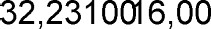 	o,oo 100,00	o,oo 21	o,oo	o,oo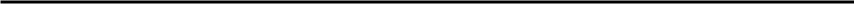 	103 523,98	21 740,01	125 263,99451	21	94,76	546,00 104,14 21	21	126,01	100,66 21	21,14	121,80	165,92 21	34,84	200,76	123, 1405016,00	103,44 21	21,72	125,16		129,82 21	27,26	157,08		166,61	21	34,99	201315,54 21 276,26 1 591 83,30 21 17,49 100,79		236,03 21	49,57	285,60		236,03 21	49,57	285,60		2 283,97 21	479,63	2 763,60471	4 151,41	21	871 	5 023,21		214,51	21	45,05	259,56		325,58 21	68,37	393,95		2 006,28 21	421	2 427,60		1 381,49 21	290, 11	1 671		2 471	2 075,70 21	435,90	2 511,60728,59 21	363,00	2 091	769,92 21	581	3 351		646,31	21	135,73	782,04		270,74 21	56,86	327,60	o,oo 100,00	o,oo 21	o,oo	o,oo	103 523,98	21 740,01	125 263,99451	21	94,76	546,00 104,14 21	21	126,01	100,66 21	21,14	121,80	165,92 21	34,84	200,76	123, 1405016,00	103,44 21	21,72	125,16		129,82 21	27,26	157,08		166,61	21	34,99	201315,54 21 276,26 1 591 83,30 21 17,49 100,79		236,03 21	49,57	285,60		236,03 21	49,57	285,60		2 283,97 21	479,63	2 763,60471	4 151,41	21	871 	5 023,21		214,51	21	45,05	259,56		325,58 21	68,37	393,95		2 006,28 21	421	2 427,60		1 381,49 21	290, 11	1 671		2 471	2 075,70 21	435,90	2 511,60728,59 21	363,00	2 091	769,92 21	581	3 351		646,31	21	135,73	782,04		270,74 21	56,86	327,60	o,oo 100,00	o,oo 21	o,oo	o,oo	103 523,98	21 740,01	125 263,99